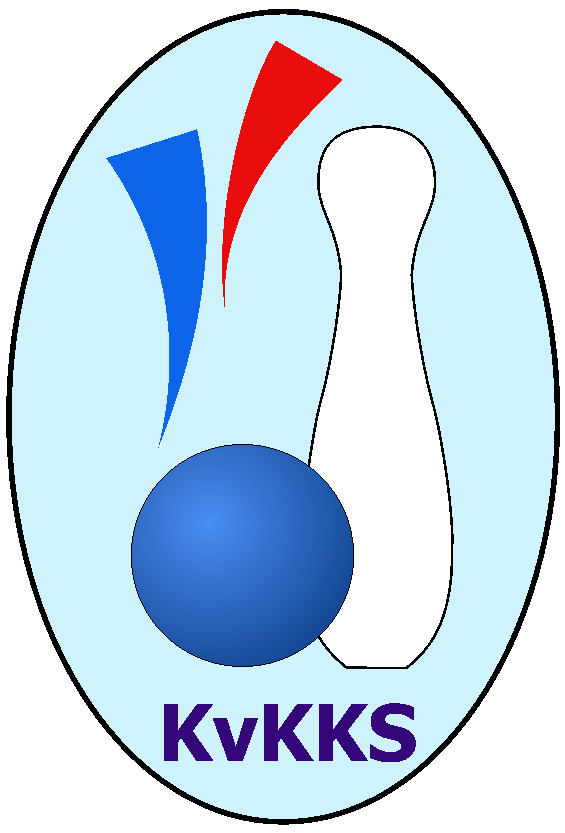 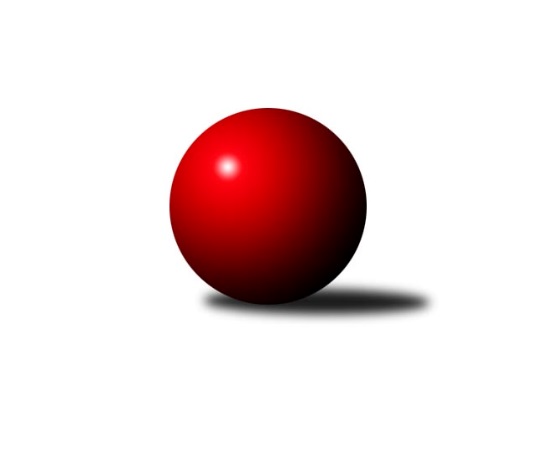 Č.7Ročník 2019/2020	3.11.2019Nejlepšího výkonu v tomto kole: 2704 dosáhlo družstvo: TJ Šabina Krajský přebor KV 2019/2020Výsledky 7. kolaSouhrnný přehled výsledků:TJ Jáchymov B	- TJ Lomnice C	14:2	2408:2399		2.11.TJ Lomnice B	- SKK K.Vary B 	6:10	2392:2407		2.11.Kuželky Aš B	- TJ Šabina 	6:10	2649:2704		2.11.TJ Lomnice D	- Loko Cheb C	6:10	2285:2307		2.11.Slovan KV C	- Kuželky Aš C	10:6	2466:2363		2.11.Slavia K.Vary	- Sokol Teplá	10:6	2558:2503		3.11.Tabulka družstev:	1.	TJ Jáchymov B	7	6	0	1	76 : 36	2412	12	2.	SKK K.Vary B	7	6	0	1	73 : 39	2496	12	3.	TJ Šabina	7	4	1	2	64 : 48	2492	9	4.	Kuželky Aš B	7	4	0	3	73 : 39	2559	8	5.	Slavia K.Vary	7	4	0	3	64 : 48	2480	8	6.	Loko Cheb C	7	4	0	3	55 : 57	2391	8	7.	TJ Lomnice B	7	3	1	3	62 : 50	2500	7	8.	Slovan KV C	7	3	0	4	46 : 66	2352	6	9.	Sokol Teplá	7	2	1	4	52 : 60	2491	5	10.	TJ Lomnice C	7	2	0	5	40 : 72	2419	4	11.	TJ Lomnice D	7	1	1	5	37 : 75	2360	3	12.	Kuželky Aš C	7	1	0	6	30 : 82	2345	2Podrobné výsledky kola:	 TJ Jáchymov B	2408	14:2	2399	TJ Lomnice C	Vlastimil Čegan	 	 171 	 174 		345 	 0:2 	 416 	 	206 	 210		Albert Kupčík	Ladislav Martínek	 	 212 	 208 		420 	 2:0 	 396 	 	202 	 194		Jiří Flejšar	Stanislav Pelc	 	 223 	 198 		421 	 2:0 	 413 	 	208 	 205		Růžena Kovačíková	Jiří Šeda	 	 217 	 193 		410 	 2:0 	 409 	 	214 	 195		Petr Janda	Vladimír Lukeš	 	 197 	 205 		402 	 2:0 	 358 	 	185 	 173		Petr Lidmila	Vladimír Maxa	 	 221 	 189 		410 	 2:0 	 407 	 	219 	 188		Lubomír Hromadarozhodčí: Jiří Šeda Nejlepší výkon utkání: 421 - Stanislav Pelc	 TJ Lomnice B	2392	6:10	2407	SKK K.Vary B 	Věra Martincová	 	 203 	 191 		394 	 0:2 	 413 	 	203 	 210		Pavel Boháč	Radek Cholopov	 	 175 	 175 		350 	 2:0 	 341 	 	155 	 186		Jiří Gabriško	Zdeněk Chvátal	 	 221 	 195 		416 	 2:0 	 397 	 	212 	 185		Bronislava Hánělová	Zuzana Kožíšková	 	 182 	 237 		419 	 2:0 	 396 	 	187 	 209		Martina Sobotková	Rudolf Štěpanovský	 	 203 	 209 		412 	 0:2 	 450 	 	234 	 216		Václav Zeman	Tereza Štursová	 	 218 	 183 		401 	 0:2 	 410 	 	195 	 215		Vítězslav Vodehnalrozhodčí: Zdeněk Chvátal Nejlepší výkon utkání: 450 - Václav Zeman	 Kuželky Aš B	2649	6:10	2704	TJ Šabina 	Luděk Kratochvíl	 	 228 	 233 		461 	 0:2 	 474 	 	236 	 238		Pavel Kučera	Dagmar Jedličková	 	 194 	 234 		428 	 2:0 	 420 	 	203 	 217		Eduard Seidl	Vladislav Urban	 	 208 	 244 		452 	 2:0 	 430 	 	213 	 217		Marek Zvěřina	Václav Mašek	 	 201 	 204 		405 	 0:2 	 455 	 	227 	 228		Jaromír Černý	Václav Veselý	 	 206 	 205 		411 	 0:2 	 477 	 	248 	 229		Tomáš Seidl	Martina Pospíšilová	 	 254 	 238 		492 	 2:0 	 448 	 	235 	 213		František Seidlrozhodčí: Ivona Mašková Nejlepší výkon utkání: 492 - Martina Pospíšilová	 TJ Lomnice D	2285	6:10	2307	Loko Cheb C	Kateřina Klierová	 	 160 	 238 		398 	 2:0 	 367 	 	171 	 196		Pavel Pokorný	Radek Plechatý	 	 195 	 209 		404 	 2:0 	 392 	 	190 	 202		Miroslav Budil	Lucie Maněnová	 	 172 	 189 		361 	 0:2 	 362 	 	173 	 189		Petr Málek	Libuše Korbelová	 	 194 	 201 		395 	 2:0 	 388 	 	194 	 194		Jana Hamrová	Hanuš Slavík	 	 177 	 213 		390 	 0:2 	 394 	 	189 	 205		Bohumil Vyleťal	Josef Zvěřina	 	 174 	 163 		337 	 0:2 	 404 	 	206 	 198		Eva Nováčkovározhodčí: Hanuš Slavík Nejlepšího výkonu v tomto utkání: 404 kuželek dosáhli: Radek Plechatý, Eva Nováčková	 Slovan KV C	2466	10:6	2363	Kuželky Aš C	Luděk Stříž	 	 222 	 231 		453 	 2:0 	 386 	 	214 	 172		Jiří Plavec	Pavlína Stašová	 	 189 	 192 		381 	 0:2 	 399 	 	185 	 214		Ota Maršát ml.	Michaela Čejková	 	 235 	 218 		453 	 2:0 	 392 	 	198 	 194		Ota Laudát	Jiří Šafr	 	 229 	 213 		442 	 2:0 	 407 	 	197 	 210		Vladimír Míšanek	Jaroslava Chlupová	 	 190 	 189 		379 	 0:2 	 420 	 	226 	 194		Jitka Laudátová	Marcel Toužimský *1	 	 170 	 188 		358 	 0:2 	 359 	 	178 	 181		František Repčíkrozhodčí: Zdeňka Zmeškalová střídání: *1 od 39. hodu Zdeňka ZmeškalováNejlepšího výkonu v tomto utkání: 453 kuželek dosáhli: Luděk Stříž, Michaela Čejková	 Slavia K.Vary	2558	10:6	2503	Sokol Teplá	Radek Cimbala	 	 232 	 227 		459 	 2:0 	 363 	 	162 	 201		Rostislav Milota	Štefan Cimbala	 	 195 	 206 		401 	 0:2 	 450 	 	237 	 213		Jaromír Valenta	Vladimír Černohous	 	 189 	 210 		399 	 0:2 	 414 	 	209 	 205		Miroslava Boková	Jozef Vaško	 	 203 	 212 		415 	 2:0 	 394 	 	204 	 190		Luboš Axamský	Ondřej Černohous	 	 205 	 245 		450 	 2:0 	 422 	 	214 	 208		Miroslav Pešťák	Martin Mojžíš	 	 233 	 201 		434 	 0:2 	 460 	 	228 	 232		Jiří Velekrozhodčí: Vladimír Černohous Nejlepší výkon utkání: 460 - Jiří VelekPořadí jednotlivců:	jméno hráče	družstvo	celkem	plné	dorážka	chyby	poměr kuž.	Maximum	1.	Ivan Žaloudík 	SKK K.Vary B 	472.50	312.5	160.0	3.0	2/3	(480)	2.	Martina Pospíšilová 	Kuželky Aš B	460.90	302.6	158.3	3.7	2/3	(492)	3.	Radek Cimbala 	Slavia K.Vary	439.63	300.5	139.1	4.2	4/4	(459)	4.	Marcel Toužimský 	Slovan KV C	436.75	293.8	143.0	4.1	4/5	(483)	5.	Pavel Boháč 	SKK K.Vary B 	431.33	291.7	139.6	3.8	3/3	(466)	6.	Václav Zeman 	SKK K.Vary B 	431.33	294.6	136.8	5.0	3/3	(470)	7.	Lucie Vajdíková 	TJ Lomnice B	430.83	287.5	143.3	5.8	3/3	(447)	8.	Miroslava Boková 	Sokol Teplá	429.67	291.3	138.3	5.7	3/3	(460)	9.	Tomáš Seidl 	TJ Šabina 	429.50	284.9	144.6	5.8	4/5	(477)	10.	Dagmar Jedličková 	Kuželky Aš B	429.07	295.2	133.9	6.1	3/3	(453)	11.	Jaromír Černý 	TJ Šabina 	428.07	290.4	137.7	6.9	5/5	(455)	12.	Martin Mojžíš 	Slavia K.Vary	427.81	294.5	133.3	4.5	4/4	(510)	13.	Jozef Vaško 	Slavia K.Vary	426.83	291.5	135.3	4.8	3/4	(444)	14.	Václav Mašek 	Kuželky Aš B	425.80	289.2	136.6	6.4	2/3	(466)	15.	Věra Martincová 	TJ Lomnice B	424.75	292.6	132.2	7.7	3/3	(464)	16.	Zdeněk Chvátal 	TJ Lomnice B	424.60	298.1	126.5	8.9	2/3	(439)	17.	Miroslava Poláčková 	Sokol Teplá	423.83	285.3	138.5	4.8	3/3	(453)	18.	Miroslav Pešťák 	Sokol Teplá	423.72	298.4	125.3	5.8	3/3	(443)	19.	Luboš Axamský 	Sokol Teplá	423.56	292.8	130.8	6.6	3/3	(451)	20.	Václav Veselý 	Kuželky Aš B	423.20	293.7	129.5	7.3	3/3	(439)	21.	Vladimír Maxa 	TJ Jáchymov B	423.00	290.9	132.1	6.1	4/4	(441)	22.	Miroslav Handšuh 	Slovan KV C	422.88	296.9	126.0	9.0	4/5	(474)	23.	Jiří Velek 	Sokol Teplá	422.50	291.2	131.3	5.6	3/3	(460)	24.	Luděk Kratochvíl 	Kuželky Aš B	420.58	294.3	126.3	8.4	3/3	(462)	25.	Vítězslav Vodehnal 	SKK K.Vary B 	419.50	282.7	136.8	5.4	3/3	(450)	26.	Ondřej Černohous 	Slavia K.Vary	419.50	294.8	124.7	6.1	4/4	(450)	27.	Stanislav Pelc 	TJ Jáchymov B	419.38	288.9	130.5	6.0	4/4	(447)	28.	Jaromír Valenta 	Sokol Teplá	419.00	287.0	132.0	5.3	3/3	(450)	29.	Petr Janda 	TJ Lomnice C	418.78	291.4	127.3	5.3	3/3	(441)	30.	Václav Vieweg 	Kuželky Aš B	418.44	288.0	130.4	7.1	3/3	(435)	31.	Vladislav Urban 	Kuželky Aš B	416.78	296.2	120.6	9.4	3/3	(452)	32.	Zuzana Kožíšková 	TJ Lomnice B	416.56	299.9	116.7	10.2	3/3	(420)	33.	Miroslav Budil 	Loko Cheb C	416.50	288.8	127.8	5.4	4/4	(505)	34.	Marek Zvěřina 	TJ Šabina 	416.20	290.6	125.6	8.0	5/5	(438)	35.	Eduard Seidl 	TJ Šabina 	416.13	291.6	124.5	7.3	4/5	(433)	36.	Martina Sobotková 	SKK K.Vary B 	415.33	292.1	123.3	7.8	3/3	(461)	37.	Jiří Šafr 	Slovan KV C	413.60	289.9	123.7	7.9	5/5	(442)	38.	Tereza Štursová 	TJ Lomnice B	413.50	292.9	120.6	8.3	2/3	(468)	39.	Pavel Kučera 	TJ Šabina 	412.25	287.0	125.3	9.3	4/5	(474)	40.	Lubomír Hromada 	TJ Lomnice C	412.22	286.7	125.6	8.2	3/3	(452)	41.	Pavlína Stašová 	Slovan KV C	410.17	283.5	126.7	9.1	4/5	(437)	42.	František Seidl 	TJ Šabina 	410.08	293.2	116.9	9.1	4/5	(448)	43.	Jiří Flejšar 	TJ Lomnice C	408.27	287.6	120.7	8.1	3/3	(433)	44.	Štefan Mrenica 	TJ Jáchymov B	406.33	292.2	114.2	8.8	3/4	(425)	45.	Eva Nováčková 	Loko Cheb C	405.75	287.3	118.4	8.2	4/4	(432)	46.	Růžena Kovačíková 	TJ Lomnice C	404.80	283.0	121.8	9.9	3/3	(419)	47.	Pavel Přerost 	TJ Lomnice B	404.22	284.0	120.2	7.7	3/3	(421)	48.	Bronislava Hánělová 	SKK K.Vary B 	404.11	287.4	116.7	6.1	3/3	(440)	49.	Bohumil Vyleťal 	Loko Cheb C	403.50	276.6	126.9	6.9	4/4	(414)	50.	Albert Kupčík 	TJ Lomnice C	402.67	280.7	122.0	5.7	3/3	(416)	51.	Radek Plechatý 	TJ Lomnice D	402.25	283.1	119.1	8.9	4/4	(435)	52.	Ota Maršát  ml.	Kuželky Aš C	401.50	283.2	118.3	9.9	3/3	(411)	53.	Václav Čechura 	SKK K.Vary B 	399.83	285.5	114.3	12.0	2/3	(456)	54.	Ota Laudát 	Kuželky Aš C	397.78	289.1	108.7	8.4	3/3	(425)	55.	Jiří Beneš  ml.	TJ Šabina 	397.75	283.8	114.0	8.6	4/5	(425)	56.	Radek Cholopov 	TJ Lomnice B	397.22	287.7	109.6	6.0	3/3	(418)	57.	Jan Mandák 	Sokol Teplá	396.83	294.2	102.7	11.3	2/3	(403)	58.	Libuše Korbelová 	TJ Lomnice D	396.58	275.3	121.3	8.8	3/4	(409)	59.	Vladimír Lukeš 	TJ Jáchymov B	396.33	281.5	114.8	8.9	4/4	(404)	60.	Vladimír Černohous 	Slavia K.Vary	396.13	281.4	114.8	8.1	4/4	(452)	61.	Jana Hamrová 	Loko Cheb C	394.88	291.8	103.0	11.6	4/4	(439)	62.	Jitka Laudátová 	Kuželky Aš C	393.67	282.4	111.2	10.3	3/3	(420)	63.	Vladimír Veselý  ml.	Kuželky Aš C	393.33	278.3	115.0	11.2	3/3	(435)	64.	Vladimír Míšanek 	Kuželky Aš C	393.22	277.0	116.2	11.3	3/3	(429)	65.	Hanuš Slavík 	TJ Lomnice D	390.67	279.3	111.4	11.6	4/4	(413)	66.	Lucie Maněnová 	TJ Lomnice D	389.13	272.3	116.8	10.7	4/4	(411)	67.	Pavel Pokorný 	Loko Cheb C	389.00	278.3	110.7	10.0	4/4	(407)	68.	Štefan Cimbala 	Slavia K.Vary	386.56	285.2	101.4	11.6	4/4	(427)	69.	Jiří Šeda 	TJ Jáchymov B	385.58	270.4	115.2	8.1	4/4	(411)	70.	Petr Lidmila 	TJ Lomnice C	384.75	267.7	117.1	7.1	3/3	(403)	71.	Michaela Čejková 	Slovan KV C	380.80	273.2	107.6	14.0	5/5	(453)	72.	Vlastimil Čegan 	TJ Jáchymov B	380.08	267.3	112.8	9.8	3/4	(410)	73.	Jiří Plavec 	Kuželky Aš C	379.11	271.8	107.3	13.6	3/3	(423)	74.	Rostislav Milota 	Sokol Teplá	376.50	258.0	118.5	9.8	3/3	(404)	75.	Jaroslava Chlupová 	Slovan KV C	366.63	268.0	98.6	12.3	4/5	(390)	76.	Josef Zvěřina 	TJ Lomnice D	366.33	271.0	95.3	18.0	3/4	(396)	77.	Petr Málek 	Loko Cheb C	364.75	261.1	103.6	10.0	4/4	(386)	78.	František Repčík 	Kuželky Aš C	352.50	258.5	94.0	12.5	2/3	(359)	79.	Zdeňka Zmeškalová 	Slovan KV C	345.25	255.5	89.8	18.5	4/5	(363)		Michaela Heidlerová 	TJ Lomnice D	450.17	302.2	148.0	3.3	2/4	(467)		Jiří Nováček 	Loko Cheb C	433.17	291.2	142.0	2.3	2/4	(483)		Luděk Stříž 	Slovan KV C	432.33	302.0	130.3	6.7	1/5	(453)		Miroslav Vlček 	TJ Jáchymov B	410.50	287.0	123.5	6.0	2/4	(417)		Kateřina Klierová 	TJ Lomnice D	410.00	280.5	129.5	5.3	2/4	(420)		Rudolf Štěpanovský 	TJ Lomnice B	409.50	284.3	125.3	6.8	1/3	(444)		Daniel Hussar 	Loko Cheb C	407.00	282.0	125.0	6.0	1/4	(407)		Ladislav Urban 	SKK K.Vary B 	402.50	294.0	108.5	15.5	1/3	(418)		Monika Maněnová 	TJ Lomnice C	401.00	278.5	122.5	10.3	1/3	(414)		Gerhard Brandl 	TJ Šabina 	398.00	276.0	122.0	8.0	2/5	(426)		Ladislav Martínek 	TJ Jáchymov B	397.17	270.7	126.5	7.7	2/4	(420)		Silva Čedíková 	TJ Lomnice D	397.00	295.0	102.0	15.0	1/4	(397)		Ivona Mašková 	Kuželky Aš C	393.00	280.0	113.0	10.0	1/3	(393)		Ludvík Maňák 	TJ Lomnice D	392.00	269.0	123.0	8.0	1/4	(392)		Jiří Beneš 	TJ Šabina 	386.00	282.0	104.0	7.0	1/5	(386)		Jaroslav Bendák 	TJ Lomnice C	380.67	272.0	108.7	13.7	1/3	(388)		Zdeněk Chmel 	Slavia K.Vary	361.00	283.0	78.0	16.0	1/4	(361)		Jiří Gabriško 	SKK K.Vary B 	341.00	248.0	93.0	21.0	1/3	(341)		Luboš Kožíšek 	TJ Lomnice C	326.00	258.0	68.0	21.0	1/3	(326)		Václav Basl 	TJ Lomnice D	325.00	223.0	102.0	15.0	1/4	(325)		Vladimír Štýber 	Slovan KV C	280.00	201.0	79.0	17.0	1/5	(280)Sportovně technické informace:Starty náhradníků:registrační číslo	jméno a příjmení 	datum startu 	družstvo	číslo startu3688	Jiří Gabriško	02.11.2019	SKK K.Vary B 	1x
Hráči dopsaní na soupisku:registrační číslo	jméno a příjmení 	datum startu 	družstvo	Program dalšího kola:8. kolo9.11.2019	so	9:00	TJ Šabina  - Kuželky Aš C	9.11.2019	so	9:00	Sokol Teplá - TJ Lomnice D	9.11.2019	so	9:00	SKK K.Vary B  - TJ Jáchymov B	9.11.2019	so	11:30	Kuželky Aš B - TJ Lomnice B	9.11.2019	so	14:00	TJ Lomnice C - Slavia K.Vary	9.11.2019	so	15:00	Loko Cheb C - Slovan KV C	Nejlepší šestka kola - absolutněNejlepší šestka kola - absolutněNejlepší šestka kola - absolutněNejlepší šestka kola - absolutněNejlepší šestka kola - dle průměru kuželenNejlepší šestka kola - dle průměru kuželenNejlepší šestka kola - dle průměru kuželenNejlepší šestka kola - dle průměru kuželenNejlepší šestka kola - dle průměru kuželenPočetJménoNázev týmuVýkonPočetJménoNázev týmuPrůměr (%)Výkon5xMartina PospíšilováKuželky Aš B4924xMartina PospíšilováKuželky Aš B118.034922xTomáš SeidlTJ Šabina4772xTomáš SeidlTJ Šabina114.434771xPavel KučeraTJ Šabina4741xPavel KučeraTJ Šabina113.714742xLuděk KratochvílKuželky Aš B4612xVáclav ZemanSKK K.Vary B111.964501xJiří VelekSokol Teplá4602xLuděk KratochvílKuželky Aš B110.64611xRadek CimbalaSlavia K.Vary4591xJiří VelekSokol Teplá109.81460